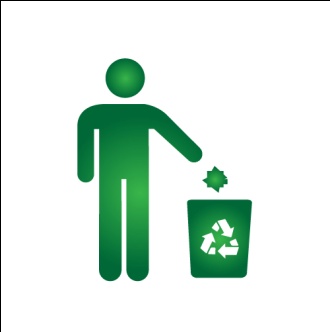 U školi imamo nove kante za recikliranje koje se nalaze u hodniku kod kabineta matematike. U kante možemo odlagati sljedeći otpad: Staklo - staklene posude od kavePapir - vrećice od pekarskih proizvoda, računi, šalabahteri , drveni predmeti (olovke…)Metal - limenke od pića, aluminijski poklopci od jogurta (oprani), strgani pribor (tehničke olovke…)Plastika - čaše od kave, boce, plastične vrećiceBaterije - istrošene baterije možete odnijeti majstoru ili odložiti u kutiju u zbornici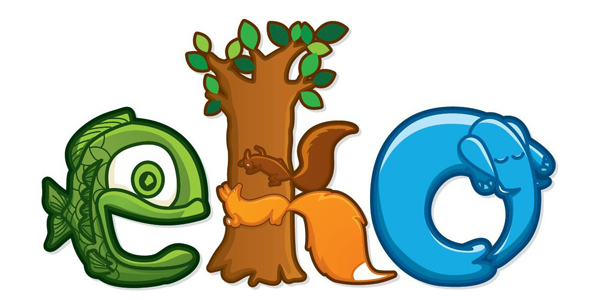 